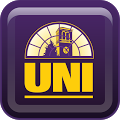 Center for Multicultural EducationStudent Employee – various positionsMinimum QualificationsMust be full time undergraduate student at UNI Must maintain minimum semester GPA of 2.20; cumulative 2.20Must be able to work a minimum of 10 hrs/wk (front desk hours 8-5 M-F; flexible programming hours including evening)Must be available for mandatory weekly meetings (Wednesday 5:15 pm -6:15 pm)Preference given to Federal Work StudyPreferred Qualities & SkillsInterest in identity development, diversity, social justice, cultural competence, student success and multiculturalismAbility to be creative, innovative, and resourcefulAbility to take initiative and work independently on projects or assignments.Ability to motivate and lead others; be a team playerAbility to develop relationships with student, faculty, staff, and community partnersStrong skills in leading, organizing, planning, and evaluating programs and eventsStrong skills in facilitating activities and discussionsExcellent time management and organizational skillsExcellent written and verbal skillsCapability with technology and computersEssential DutiesAttend weekly staff meetings  Regular communication with Assistant Director (bi-weekly 1:1) & teamRepresenting CME on and  off campus through pillars: advocacy, support, education, engagement, collaboration, outreach & assessmentProgram development, implementation & evaluationDiversity educatorJob Titles (students are expected to work 10 hours/week) - $9.25/hour raise with seniority/performanceOffice Assistant & Day Programming Student Program Coordinator  - CUE (CommUnity Educator)Public Relations Assistant - Social Media, Marketing and Graphic Design 